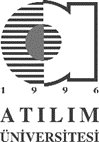 Atılım ÜniversitesiSosyal Bilimler EnstitüsüTez Başlığı Belirleme Formu (Doktora)Öğrenci No.:Öğrenci Adı ve Soyadı:Ana Bilim Dalı/Program:ORCID Numarası:Tez Başlığı:									         /       /20___Adres:	Telefon: 	E-posta:				@		Danışman OnayıYukarıda bilgileri yazılı öğrencinin belirlediği tez konusu uygun görülmüştür.       /       /20___ 											       DanışmanAnabilim Dalı Başkanlığı OnayıYukarıda bilgileri yazılı öğrencinin belirlediği tez konusu uygun görülmüştür.       /       /20___											Anabilim Dalı Başkanı